2020-2021 BASKETBALL ROSTER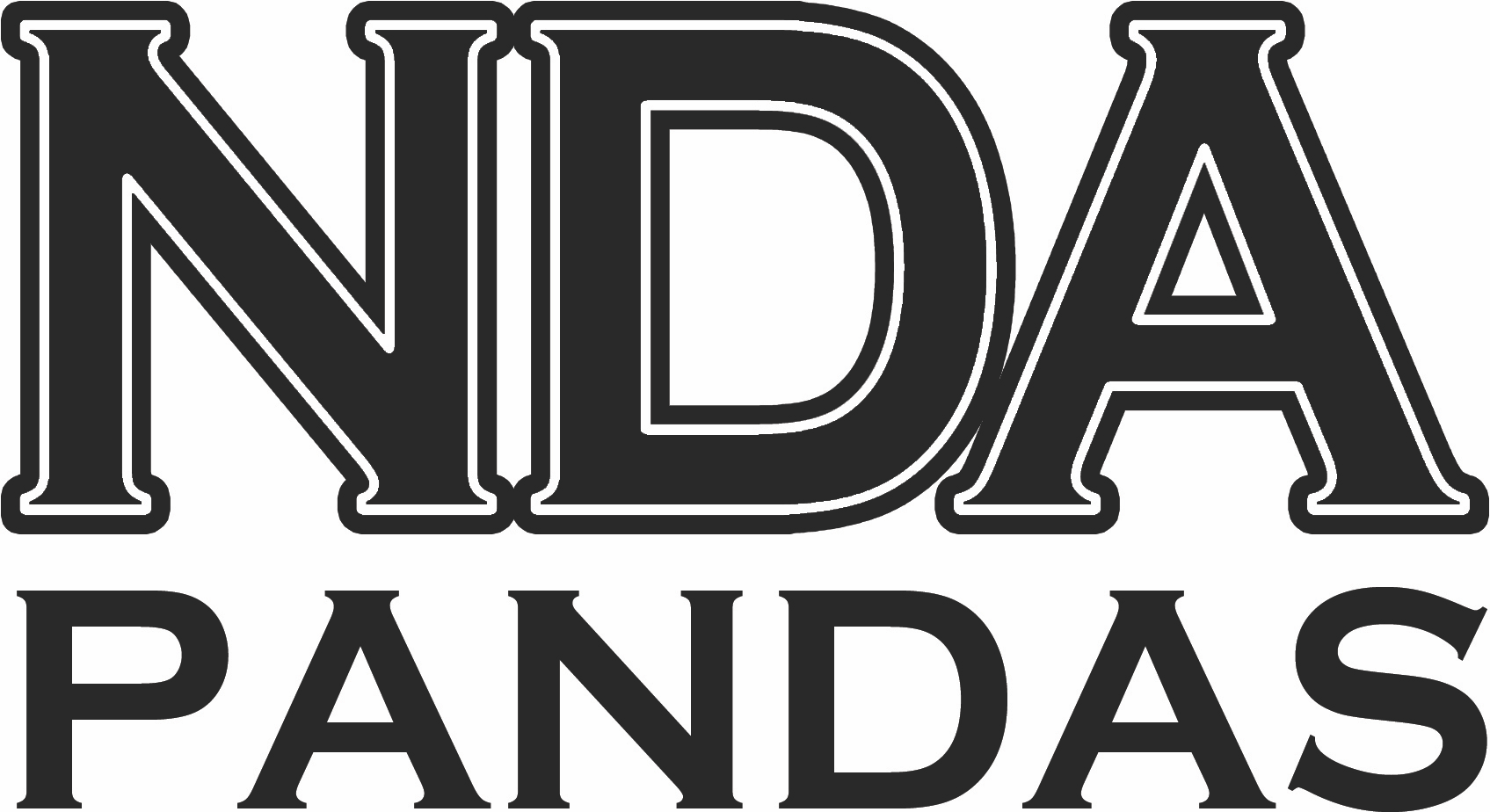 President		Dr. Laura Koehl		Varsity Head Coach		Kes MurphyPrincipal		Jack VonHandorf		Varsity Asst. Coach		Vanessa LaugAthletic Director	Myanna Webster		Varsity Asst. Coach		Jimmy EdmondsAthletic Training	St. Elizabeth Sports Med	JV Head Coach			Cameron MurphyAthletic Trainer	Melissa Fields		JV Asst .Coach			Olivia VoskuhlManagers: 		Emma Brauch		Freshman Head Coach		Dan Flaig			Jenna Shriver		Freshman Asst. Coach		Casse West			Lily Sweeten			Freshman Asst. Coach		Dan Rasp			Bella Kampinga (F)		Mascot				PandasScorekeeper	Scott Breeze			Colors				Navy and GoldVARSITYNUMBER	NAME			GRADE		NUMBER	NAME			GRADE10		Riley Hemmer	Senior			5		Macie Feldman	Junior30		Kate Moore		Senior			4		Braelyn Hambrick	Junior21		Josie Lawrie		Senior			23		Jillian MacKnight	Junior35		Kylie Aytes		Junior			12		Brynn Thelen		Junior34		Lacey Bradshaw	Junior			32		DeAsia VonHandorf	Junior11		Abby Breeze		Junior			22		Noelle Hubert	Sophomore15		Drue	Disken	Junior			2		Emily McGraw	Sophomore3		Olivia Scharstein	JuniorJUNIOR VARSITYNUMBER	NAME			GRADE		NUMBER	NAME			GRADE1		Braelyn Hambrick	Junior			11		Hanna Peace	Sophomore32		DeAsia VonHandorf	Junior			12		Autumn Logan	Sophomore22		Noelle Hubert	Sophomore		23		Allison Belton	Sophomore2		Emily McGraw	Sophomore		3		Rosemary Miller	Freshman4		Elizabeth Smith	Sophomore		5		Kendra Collins	FreshmanFRESHMANNUMBER	NAME			GRADE		NUMBER	NAME			GRADE4		Madelyn Armbruster	Freshman		13		Kayleigh Ransom	Freshman23		Kendall Aytes	Freshman		21		Marlee Reynolds	Freshman 35		Hailey Cogswell	Freshman		10		Nina Roedig		Freshman3		Ava Erpenbeck	Freshman		2		Aislin Ross		Freshman30		Alli Magary		Freshman		32		Carlyn Tranter	Freshman41		Julia Meyers		Freshman		24		Carleigh Witajewski	Freshman